One Page BiodataGeneral InformationAcademicsDepartmental PortfolioCollege Level PortfolioPersonal DetailsNameMrs. Suryavanshi Arti PrashantMrs. Suryavanshi Arti PrashantMrs. Suryavanshi Arti PrashantMrs. Suryavanshi Arti PrashantMrs. Suryavanshi Arti Prashant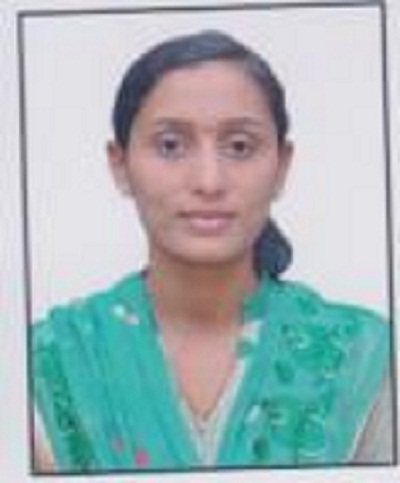 DesignationAssistant ProfessorAssistant ProfessorAssistant ProfessorAssistant ProfessorAssistant ProfessorDepartmentComputer EngineeringComputer EngineeringComputer EngineeringComputer EngineeringComputer EngineeringQualificationPhD- AppearedPhD- AppearedPhD- AppearedPhD- AppearedPhD- AppearedQualificationM.E-CSEM.E-CSEM.E-CSEM.E-CSEM.E-CSEQualificationB.E.- CSEB.E.- CSEB.E.- CSEB.E.- CSEB.E.- CSEDate of Joining2/08/20172/08/20172/08/20172/08/20172/08/20172/08/20172/08/2017ExperienceTotalTotalTeachingTeachingTeachingIndustryIndustryExperience4.6 Years4.6 Years4 Years 4 Years 4 Years 2.6 Year2.6 YearArea of InterestCloud Computing, Secury, NetworkingCloud Computing, Secury, NetworkingCloud Computing, Secury, NetworkingCloud Computing, Secury, NetworkingCloud Computing, Secury, NetworkingCloud Computing, Secury, NetworkingCloud Computing, Secury, NetworkingContact DetailsEmailEmailEmailEmailMobile/PhoneMobile/PhoneMobile/PhoneContact Detailsartips15@gmail.comartips15@gmail.comartips15@gmail.comartips15@gmail.com+91 7588600744+91 9975238623+91 7588600744+91 9975238623+91 7588600744+91 9975238623Research PublicationsInternational JournalsNational JournalsNational JournalsNational JournalsInternational ConferencesInternational ConferencesNational ConferencesResearch PublicationsNilNilNil030303WorkshopsAttended040404OrganizedOrganizedNilFDPAttended            01            01            01Professional MembershipsNameNameNameMembership No.Membership No.Membership No.Membership No.Professional MembershipsIAENG- MemberIAENG- MemberIAENG- Member235524235524235524235524Professional MembershipsIRED- MemberIRED- MemberIRED- Member               AM101000583627               AM101000583627               AM101000583627               AM101000583627Professional MembershipsSubjects Taught:Data mining, Principle Of Programming Language, System Programming and Operating System, Digital Electronics and Logic Design, Information Security and Economics Engineering, Artificial Intelligence and Robotics.Portfolio NameActivities DoneNAACDepartmental Criteria -II CoordinatorClass CoordinatorPreparation of Attendance SheetPreparation of Mentor ListStudent RecordInteraction with ParentsResult AnalysisProject GuideImage Authentication using Stochastic Diffusion In IJERT, Volume. 4, Issue. 04 , April – 2015.Implementation of Cloud Deduplication Mechanism Using Sentence Based Chunking On Hybrid Cloud ArchitectureVolume 5 Issue 7, July 2017 inInternational Journal of Scientific Engineering and Research (IJSER)Survey on Data Deduplication of Text File over Cloud. has been published in Volume 6 Issue 1, January 2017 in International Journal of Science and Research (IJSR)Portfolio NameActivities DonePARAS- 2K18College of Engineering CoordinatorUdaan 2K19Cultural CommitteeDate of Birth23rd June 1986GenderFemaleNationalityIndianMarital StatusMarriedPermanent Address Parikrama Staff Quarters, Room No-203 A/P- Kashti, Tal- Shrigonda, Dist- A’Nagar.